ПЛАН ЗАСТРОЙКИконкурсной    площадки   Региональногоэтапа Чемпионата по профессиональному мастерству «Профессионалы» -2024гв  Карачаево – Черкесской Республикепо компетенции «Кондитерское дело»2024г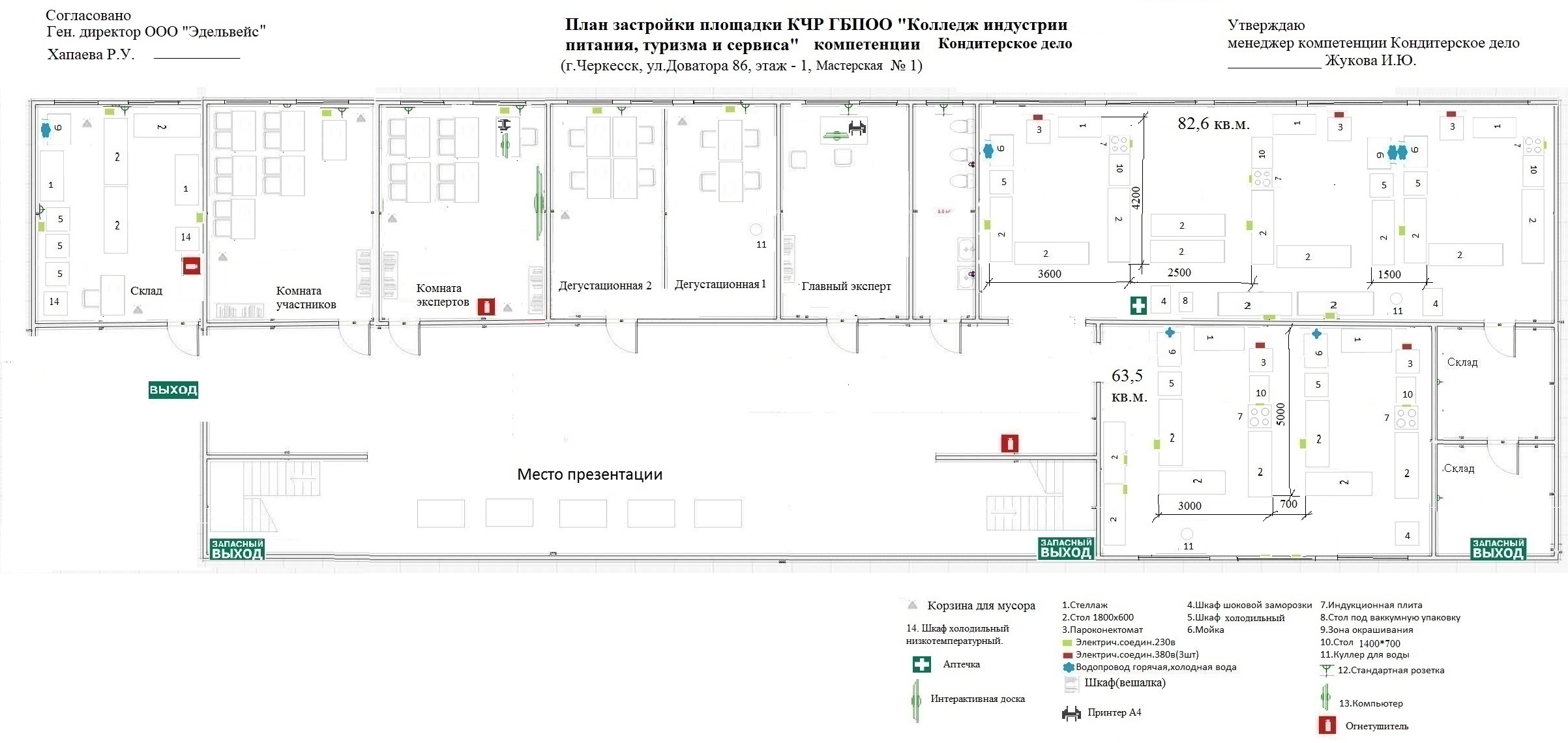 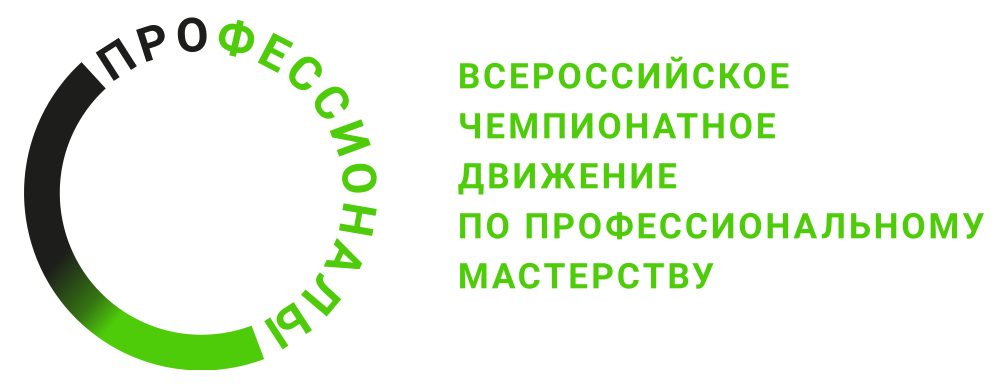 